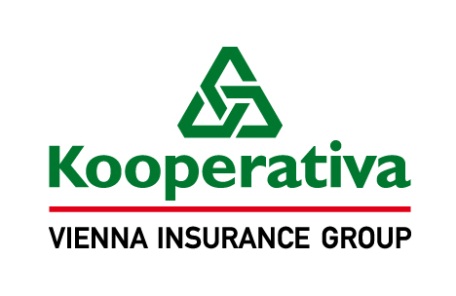 Pojistná smlouva (rámcová) č. 772 100864 2pro stavební a montážní pojištění Úsek pojištění hospodářských rizikKooperativa pojišťovna, a.s., Vienna Insurance Groupzapsaná v obchodním rejstříku u Městského soudu v Praze, sp. zn. B 1897IČO 47116617sídlo: 186 00 Praha 8, Pobřežní 665/21, Česká republika(dále jen „pojistitel“)zastoupený na základě zmocnění níže podepsanými osobamipracoviště: Kooperativa pojišťovna, a.s., Vienna Insurance GroupAgentura severní Čechy, 460 01 Liberec 1, náměstí Dr. E. Beneše 580/25aB R E X, spol. s r.o.zapsaná v obchodním rejstříku u Krajského soudu v Ústí nad Labem, sp. zn. C 1504IČO 40232549 sídlo: 463 12 Liberec 23, Hodkovická 135, Česká republika(dále jen „pojistník“)zastoupený:	Jiřím Pavlů – jednatelem společnostikorespondenční adresa pojistníka je totožná s korespondenční adresou pojišťovacího makléřeuzavírajíve smyslu zákona č. 89/2012 Sb., občanského zákoníku, tuto pojistnou smlouvu, která spolu s pojistnými podmínkami pojistitele a přílohami, na které se tato pojistná smlouva odvolává, tvoří nedílný celek.Tato pojistná smlouva byla sjednána prostřednictvím pojišťovacího makléře RENOMIA, a. s.IČO 48391301sídlo: 639 00 Brno, Holandská 8 (dále jen „pojišťovací makléř”)korespondenční adresa pojišťovacího makléře: 460 01 Liberec, Rumunská 655/9tel.: 487 354 804, 604 224 992, fax: 485 111 510Článek I.Úvodní ustanovení	Pojištěnými jsou:Pojistník jako zhotovitelObjednatelé ve smyslu ustanovení čl. 7 VPP P-777/14Subdodavatelé ve smyslu ustanovení čl. 7 VPP P-777/14Pojistnou dobou dle této pojistné smlouvy je doba od 1. 12. 2016 (počátek pojištění) do 30. 11. 2017 (konec pojištění), tj. jeden pojistný rok. Pojištění jednotlivého budovaného díla začíná okamžikem:zahájení prací na pojištěném budovaném díle v místě pojištění, nebodnem uvedeným v příslušné písemné smlouvě o dílo jako den zahájení budování tohoto díla, nebodnem uvedeným v této pojistné smlouvě jako počátek pojištění,podle toho, co nastane nejpozději.Pojištění jednotlivého budovaného díla končí:dnem uvedeným v příslušné písemné smlouvě o dílo jako den konce výstavby/montáže tohoto díla,v případech vymezených v čl. 5 VPP P-777/14,dnem konce pojištění podle této pojistné smlouvy, podle toho, co nastane nejdříve.Pojištění zkušebního provozu před předáním budovaného díla nebo jeho části objednateli je sjednáno ve smyslu ustanovení čl. 5 odst. 2) písm. c) a odst. 3) písm. c) VPP P-777/14. Po zániku pojištění dle ustanovení čl. 5 odst. 2) nebo 3) VPP P-777/14 vstupuje v platnost pojištění dle doložky D004 Rozšířené pojištění záruční doby po dobu 12 měsíců, nejdéle však do 30. 11. 2018. Článek II.Druhy a způsoby pojištění, předměty a rozsah pojištěníPředmětem pojištění jsou budovaná díla zahájená během pojistné doby dle této pojistné smlouvy, pokud byla zahájena na základě řádně uzavřené příslušné písemné smlouvy o dílo, a budovaná díla pojištěná dle předchozí pojistné smlouvy č. 7720944040, jejichž pojištění dle této předchozí pojistné smlouvy zaniklo výlučně z důvodu uplynutí pojistné doby dle této předchozí pojistné smlouvy. Za pojištěná budovaná díla dle této pojistné smlouvy se považují:pozemní stavby, dopravní stavby, změny staveb (rekonstrukce), technická zařízení staveb, vnitřní vybavení staveb, inženýrské sítě a vodohospodářské stavby tj.: - zdravotně inženýrské (tj. jímání, úpravy a doprava vody, odvedení a čištění odpadních vod)- hydromeliorační (především zemědělství – úprava vodního režimu v půdě, tzn odvodnění a závlahy, protierozní opatření, zadržení vody v krajině)- hydrotechnické (úpravy vodních toků tj. zpevňování břehů) – pouze za předpokladu schválení pojistitelem na základě nahlášení dle odst. 6.2. bodu 2 této smlouvy. Pojištění se nevztahuje na: tunely stavby na vodních tocíchVztahuje-li se pojištění sjednané touto pojistnou smlouvou i na další věci uvedené v pojistné smlouvě ve smyslu čl. 2 odst. 1) písm. c) VPP P–777/14, platí pro takové pojištění i výluky a omezení uvedené v pojistných podmínkách, pokud v pojistné smlouvě nebo příslušné doložce není ujednáno jinak. Místo pojištění je pro každé pojištěné budované dílo jeho staveniště nebo místo montáže na území České republiky.Pravidla pro stanovení výše pojistného plnění jsou podrobně upravena v pojistných podmínkách vztahujících se ke sjednanému pojištění a v dalších ustanoveních této pojistné smlouvy. Na stanovení výše pojistného plnění tedy může mít vliv např. stupeň opotřebení, provedení opravy či znovupořízení nebo způsob zabezpečení pojištěných věcí.K tomuto pojištění se vztahují:        Všeobecné pojistné podmínky pro stavební a montážní pojištění P-777/14        (také jen „VPP P-777/14“) aDoložky
D 002 Křížová odpovědnost (1401)D 004 Rozšířené krytí záruční doby (1401) (12 měsíců)D 102 Zvláštní podmínky pro podzemní kabely, potrubí a jiná zařízení (1401)D 106 Podmínka pro provádění stavebních prací po úsecích (1401) D 107 Podmínka pro zařízení k provizornímu hromadnému ubytování a sklady (1603)D 108 Podmínka pro zařízení a vybavení staveniště, nářadí a stroje (1401)D 109 Podmínka pro skladování stavebního materiálu (1401)D 110 Zvláštní podmínky pro bezpeč. opatření pro případ povětrnostních srážek, povodně a záplavy (1401)D 111 Zvláštní podmínky ohledně odstranění suti ze sesuvů půdy (1401)D 112 Podmínky pro protipožární zařízení a požární bezpečnost na staveništích (1603)D 114 Sériové škody (1603)D 117 Zvláštní podmínky pro pokládání vodovodního a kanalizačního potrubí (1401)D 119 Stávající majetek (1401)D 121 Zvláštní podmínky pro pilotové základy a pro bednění stavebních jam (1401)D 202 Pojištění stavebních a montážních strojů, nářadí a přístrojů (1401)D 250 Odcizení (1401)D 252 Výluka podzemních prací (1401)DCE4 - Definice jedné poj. události pro poj. nebezpečí povodeň, záplava, vichřice, krupobití (1401) Oddíl I. – Pojištění věci1)	Pojistná částka dle čl. 12 VPP P-777/142)	Limit pojistného plnění pro jednu a pro všechny pojistné události nastalé během jednoho pojistného roku odchylně od čl. 13 odst. 2) VPP P-777/14 3)	Pojištění na první riziko dle čl. 13 odst. 1) písm. a) VPP P-777/146.2. Smluvní ujednání k Oddílu I. – Pojištění věciPojistná částka stanovená pro celkovou hodnotu stavebních a montážních výkonů v bodě 6. (Oddíl I. – Pojištění věci) odst. 6.1. řádek 1. této pojistné smlouvy zahrnuje celkové stavební a montáží výkony realizované v rámci všech pojištěných budovaných děl v průběhu jednoho pojistného roku. Pojištění dle této pojistné smlouvy se nevztahuje na budovaná díla, jejichž hodnota je vyšší než částka uvedená v bodě 6. (Oddíl I. – Pojištění věci) odst. 6.1. řádek 2. nebo jejichž doba výstavby přesáhne 24 měsíce nebo na kterých se pojistník účastní jako společník společnosti.Ujednává se však, že pokud pojistník nahlásí nejpozději 21 dní před zahájením prací pojistiteli budovaná díla, u kterých bude jejich hodnota vyšší než částka uvedená v bodě 6. (Oddíl I. – Pojištění věci) odst. 6.1. řádek 2. nebo která nepatří mezi díla uvedená v čl. II. odst. 1 této pojistné smlouvy nebo jejichž doba výstavby přesáhne 24 měsíce nebo na kterých se pojistník účastní jako společník společnosti nebo se jedná o vodohospodářská díla  hydrotechnická, pojistitel rozhodne o jejich pojištění individuálně. Oddíl II. – Pojištění odpovědnosti za újmu způsobenou třetí osobě4)	Limit pojistného plnění pro jednu a pro všechny pojistné události nastalé během jednoho pojistného roku odchylně od čl. 19 odst. 1) VPP P-777/14.5)	Pro pojištění odpovědnosti za újmu na životě nebo zdraví člověka se spoluúčast nesjednává.Pojistné plněníPojistné plnění ze všech pojištění sjednaných touto pojistnou smlouvou, v souhrnu za jednu a všechny pojistné události způsobené povodní nebo záplavou, nastalé v průběhu jednoho pojistného roku, je omezeno limitem pojistného plnění ve výši 10 000 000,- Kč; tím nejsou dotčena jiná ujednání, z nichž vyplývá povinnost pojistitele poskytnout pojistné plnění v nižší nebo stejné výši.Pro každou pojistnou událost způsobenou povodní nebo záplavou se sjednává spoluúčast ve výši 10 %, min. 30 000,- Kč.V rámci limitu pojistného plnění uvedeného v bodě 8.1 se však pro všechny pojistné události nastalé v průběhu trvání pojištění, které vzniknou povodní nebo záplavou v záplavovém území (stanovené dle zák. č. 254/2001 Sb., o vodách a o změně některých zákonů (vodní zákon), vyhl. č. 236/2002 Sb., o způsobu a rozsahu zpracování návrhu a stanovení záplavových území ve znění pozdějších předpisů) vymezeném záplavovou čárou tzv. dvacetileté vody (tj. území s periodicitou povodně 20 let – výskyt povodně, který je dosažen nebo překročen průměrně jedenkrát za 20 let) sjednává maximální roční limit pojistného plnění ve výši 500 000 Kč. Tím nejsou dotčena jiná ujednání, z nichž vyplývá povinnost pojistitele poskytnout pojistné plnění v nižší nebo stejné výši. Pojistné plnění ze všech pojištění sjednaných touto pojistnou smlouvou, v souhrnu za jednu a všechny pojistné události způsobené vichřicí nebo krupobitím, nastalé v průběhu jednoho pojistného roku, je omezeno limitem pojistného plnění ve výši 20 000 000,- Kč; tím nejsou dotčena jiná ujednání, z nichž vyplývá povinnost pojistitele poskytnout pojistné plnění v nižší nebo stejné výši. Pro každou pojistnou událost způsobenou vichřicí nebo krupobitím se sjednává spoluúčast ve výši 5 %, min. 30 000,- Kč.Pojistné plnění ze všech pojištění sjednaných touto pojistnou smlouvou, v souhrnu za jednu a všechny pojistné události způsobené sesouváním půdy, zřícením skal nebo zemin, sesouváním nebo zřícením lavin, zemětřesením, tíhou sněhu nebo námrazy nastalé v průběhu jednoho pojistného roku, je omezeno limitem pojistného plnění ve výši 20 000 000,- Kč; tím nejsou dotčena jiná ujednání, z nichž vyplývá povinnost pojistitele poskytnout pojistné plnění v nižší nebo stejné výši.Pro každou pojistnou událost způsobenou sesouváním půdy, zřícením skal nebo zemin, sesouváním nebo zřícením lavin, zemětřesením, tíhou sněhu nebo námrazy se sjednává spoluúčast ve výši 5 %, 
min. 30 000,- Kč.Pojistné plnění ze všech pojištění sjednaných touto pojistnou smlouvou, v souhrnu za jednu a všechny pojistné události způsobené odcizením pojištěné věci nastalé v průběhu jednoho pojistného roku, je omezeno limitem pojistného plnění ve výši 1 000 000,- Kč; tím nejsou dotčena jiná ujednání, z nichž vyplývá povinnost pojistitele poskytnout pojistné plnění v nižší nebo stejné výši.Pro každou pojistnou událost způsobenou odcizením se sjednává spoluúčast ve výši 20 000,- Kč.Pro bod 6. Oddíl I. - pojištění věci se ujednává: V případě pojistné události vzniklé současně z téže příčiny na více pojištěných věcech v jednom místě pojištění se od celkové výše pojistného plnění z jedné pojistné události odečítá pouze ta spoluúčast, která je nejvyšší ze všech spoluúčastí sjednaných (vypočtených) pro každou pojištěnou věc postiženou takovou pojistnou událostí. To neplatí, je-li pro oprávněnou osobu výhodnější odečtení spoluúčastí sjednaných pro jednotlivé pojištěné věci postižené pojistnou událostí samostatně. Avšak v případě pojistné události vzniklé v důsledku některé z příčin uvedených v předchozích odstavcích bodu 8. Pojistné plnění v jednom místě pojištění se od celkové výše pojistného plnění z jedné pojistné události odečítá pouze ta spoluúčast, která je pro tuto příčinu sjednána (tj. bez ohledu na to, jaké spoluúčasti jsou sjednány jinde než v bodu 8. Pojistné plnění).Článek III.Výše a způsob placení pojistného	Pojistné za jeden pojistný rok činí:Oddíl I. – Pojištění věci a Oddíl II. – Pojištění odpovědnosti za újmu způsobenou třetí osoběPojistné 	255 300,- Kč            Obchodní sleva činí 	 - 25 530,- Kč Celkové pojistné za sjednaná pojištění po slevě za jeden pojistný rok činí	. 229 770,- KčNení-li ujednáno jinak, je celkové pojistné uvedené v bodě 1. zálohové a minimální pojistné za sjednaná pojištění za jeden pojistný rok; v dalších pojistných rocích je zálohovým a minimálním pojistným pojistné sjednané pro příslušný pojistný rok. Pojistné je sjednáno jako běžné. Pojistné období je šestiměsíční. Pojistné je splatné k datům a v částkách takto: datum: 15. 12. 2016	částka: 114 885,- Kčdatum: 1. 6. 2017	částka: 114 885,- KčPojistník je povinen uhradit pojistné v uvedené výši na účet pojišťovacího makléře 
č. ú. 5030018888 / 5500, variabilní symbol: 7721008642. Pojistné se považuje za zaplacené okamžikem připsání pojistného v plné výši na tento účet.Pojistník se zavazuje, že nejpozději do 30 kalendářních dnů po konci pojistného roku nahlásí pojistiteli celkovou hodnotu stavebních a montážních výkonů realizovaných v průběhu uplynulého jednoho pojistného roku. Bude-li tato hodnota vyšší než částka sjednaná v čl. II. bod 6. (Oddíl I. – Pojištění věci) odst. 6.1. řádek 1. této pojistné smlouvy, vzniká pojistiteli nárok na doplatek pojistného stanovený dle podmínek této pojistné smlouvy; na takto stanovené pojistné se již neaplikují žádné slevy ani přirážky uvedené v bodu 1., neboť jsou již v této sazbě zohledněny. Článek IV.Hlášení škodných událostíVznik škodné události je pojistník (pojištěný) povinen oznámit prostřednictvím zplnomocněného pojišťovacího makléře bez zbytečného odkladu na jeden z níže uvedených kontaktních údajů: Kooperativa pojišťovna, a.s., Vienna Insurance GroupCENTRUM ZÁKAZNICKÉ PODPORYCentrální podatelnaBrněnská 634,664 42 ModřiceTel.: 957 105 105fax: 547 212 602, 547 212 561E-mail: podatelna@koop.czwww.koop.czNa výzvu pojistitele je pojistník (pojištěný nebo jakákoliv jiná osoba) povinen oznámit vznik škodné události písemnou formou. Článek V.Zvláštní ujednáníPojištění dle doložky D 004 se vztahuje pouze na budovaná díla uvedená v seznamu zahájených budovaných děl. Pojistník dodá pojistiteli seznam zahájených budovaných děl, který bude obsahovat název díla, místo pojištění, hodnotu díla, datum počátku a předpokládaného konce výstavby nebo montáže budovaného díla, nejpozději do 30 kalendářních dnů po skončení pojistného roku, v němž byla budovaná díla zahájena.Odchylně od čl. 16 odst. 1) písm. h) VPP P-777/14 se pojištění vztahuje i na povinnost pojištěného nahradit újmu způsobenou v souvislosti s vlastnictvím nebo provozem motorových vozidel sloužících jako stavební a montážní stroje pojištěné touto pojistnou smlouvou. Pojištění se však nevztahuje na povinnost pojištěného nahradit újmu, pokud v souvislosti se škodnou událostí bylo nebo mohlo být uplatněno právo na plnění z pojištění odpovědnosti za újmu (škodu) sjednaného ve prospěch pojištěného jinou pojistnou smlouvou (zejména z povinného pojištění odpovědnosti za újmu způsobenou provozem vozidla).Článek VI.Prohlášení pojistníkaPojistník potvrzuje, že před uzavřením této pojistné smlouvy převzal v listinné nebo, s jeho souhlasem, v jiné textové podobě (např. na trvalém nosiči dat) Informace pro zájemce o pojištění a seznámil se s nimi. Pojistník si je vědom, že se jedná o důležité informace, které mu napomohou porozumět podmínkám sjednávaného pojištění, obsahují upozornění na důležité aspekty pojištění i významná ustanovení pojistných podmínek. Pojistník potvrzuje, že před uzavřením této pojistné smlouvy mu byly oznámeny informace v souladu s ustanovením § 2760 občanského zákoníku.Pojistník potvrzuje, že byl informován o rozsahu a účelu zpracování jeho osobních údajů a o právu přístupu k nim v souladu s ustanovením § 11, 12, 21 zákona č. 101/2000 Sb. o ochraně osobních údajů.Pojistník, je-li osobou odlišnou od pojištěného, dále potvrzuje, že poskytl pojistiteli osobní údaje pojištěného, uvedené v této pojistné smlouvě i s ní souvisejících dokumentech a dal souhlas k jejich zpracování ve smyslu tohoto bodu na základě plné moci udělené mu pojištěným.Pojistník prohlašuje, že má oprávněnou potřebu ochrany před následky pojistné události (pojistný zájem).Pojistník, je-li osobou odlišnou od pojištěného, dále prohlašuje, že mu pojištění dali souhlas k pojištění.Pojistník potvrzuje, že před uzavřením této pojistné smlouvy převzal v listinné nebo jiné textové podobě (např. na trvalém nosiči dat) dokumenty uvedené v čl. II. bodu 5. této pojistné smlouvy a seznámil se s nimi. Pojistník si je vědom, že tyto dokumenty tvoří nedílnou součást této pojistné smlouvy a upravují rozsah pojištění, jeho omezení (včetně výluk), práva a povinnosti účastníků pojištění a následky jejich porušení a další podmínky pojištění a pojistník je jimi vázán stejně jako pojistnou smlouvou.Pojistník potvrzuje, že adresa jeho sídla/bydliště/trvalého pobytu/místa podnikání a kontakty elektronické komunikace uvedené v této pojistné smlouvě jsou aktuální, a souhlasí, aby tyto údaje byly v případě jejich rozporu s jinými údaji uvedenými v dříve uzavřených pojistných smlouvách, ve kterých je pojistníkem nebo pojištěným, využívány i pro účely takových pojistných smluv. S tímto postupem pojistník souhlasí i pro případ, kdy pojistiteli oznámí změnu jeho sídla/bydliště/trvalého pobytu/místa podnikání nebo kontaktů elektronické komunikace v době trvání této pojistné smlouvy. Tím není dotčena možnost používání jiných údajů uvedených v dříve uzavřených pojistných smlouvách.Článek VII.Závěrečná ustanoveníTato pojistná smlouva nabývá platnosti dnem jejího uzavření a uzavírá se na dobu do konce pojištění podle čl. I. této pojistné smlouvy.Odpověď pojistníka na návrh pojistitele na uzavření této pojistné smlouvy (dále jen „nabídka“) s dodatkem nebo odchylkou od nabídky se nepovažuje za její přijetí, a to ani v případě, že se takovou odchylkou podstatně nemění podmínky nabídky.Ujednává se, že tato pojistná smlouva musí být uzavřena pouze v písemné formě, a to i v případě, že je pojištění touto pojistnou smlouvou ujednáno na pojistnou dobu kratší než jeden rok. Tato pojistná smlouva může být měněna pouze písemnou formou.Subjektem věcně příslušným k mimosoudnímu řešení spotřebitelských sporů z tohoto pojištění je Česká obchodní inspekce, Štěpánská 567/15, 120 00 Praha 2, www.coi.cz.Pojistník prohlašuje, že uzavřel s pojišťovacím makléřem smlouvu, na jejímž základě pojišťovací makléř vykonává zprostředkovatelskou činnost v pojišťovnictví pro pojistníka, a to v rozsahu této pojistné smlouvy. Smluvní strany se dohodly, že veškeré písemnosti mající vztah k pojištění sjednanému touto pojistnou smlouvou doručované pojistitelem pojistníkovi nebo pojištěnému se považují za doručené pojistníkovi nebo pojištěnému doručením pojišťovacímu makléři. Odchylně od čl. 29 VPP P-777/14 se pro tento případ „adresátem“ rozumí pojišťovací makléř. Dále se smluvní strany dohodly, že veškeré písemnosti mající vztah k pojištění sjednanému touto pojistnou smlouvou doručované pojišťovacím makléřem za pojistníka nebo pojištěného pojistiteli se považují za doručené pojistiteli od pojistníka nebo pojištěného, a to doručením pojistiteli.Tato pojistná smlouva byla vypracována ve 4 stejnopisech, pojistník obdrží 1 stejnopis, pojistitel si ponechá 2 stejnopisy a pojišťovací makléř obdrží 1 stejnopis. Tato pojistná smlouva obsahuje 7 stran a 2 přílohy. Její součástí jsou pojistné podmínky pojistitele uvedené v čl. II. bodu 5. této pojistné smlouvy a dokument Informace pro zájemce o pojištění. V případě, že je jakékoli ustanovení uvedené v Informacích pro zájemce o pojištění v rozporu s ustanovením této pojistné smlouvy, má přednost příslušné ustanovení této pojistné smlouvy.      Výčet příloh: příloha č. 1 - doložky		  příloha č. 2 – Výpis z obchodního rejstříkuV Liberci dne 16. 11. 2016	……………….……………………	.………………………………	za pojistitele	za pojistiteleV Liberci dne ………..	…………………………………….	za pojistníkaPojistnou smlouvu vypracovala: Dědečková/ 485 258 4086.1.Předmět pojištěníHorní hranice plnění [Kč]Spoluúčast [Kč]1.Celková hodnota stavebních a montážních výkonů (konečné a provizorní výkony, včetně všech materiálů, které se mají stát součástí díla, vyjma materiálu nebo dílů dodaných objednatelem)198 000 000,-1)30 000,-2.Maximální hodnota jednoho budovaného díla (vyjma materiálu nebo dílů dodaných objednatelem)50 000 000,-1)30 000,-3.Materiál nebo díly dodané objednatelem3)10 000 000,-2)30 000,-4.Stávající majetek3)10 000 000,-2)30 000,-5.Zařízení a vybavení staveniště3)2 000 000,-2)10 000,-6.Stavební a montážní stroje, nářadí a přístroje3)   2 000 000,-2)20 %,
 min. 10 000,-7.Náklady na stržení, úklid a odvoz zbytků3)10 000 000,-2)30 000,-7.1.Rozsah pojištěníHorní hranice plnění [Kč]Spoluúčast [Kč]1.Pojištění odpovědnosti za újmu způsobenou třetí osobě50 000 000,-4)20 000,- 5)